OGGETTO: Comunicato stampa n. 18Clauzetto, 30 ottobre 2021“Nuovo direttivo dell’ Associazione culturale Antica Pieve d’Asio Aps”L’Assemblea sociale dell’Associazione culturale Antica Pieve d’Asio Aps, riunitasi il giorno 16 ottobre 2021 ha proceduto all’elezione del nuovo Consiglio direttivo, che con apposita delibera  è stato portato a sette membri per meglio far fronte al volume di attività in continua crescita.Sono risultati eletti consiglieri:Brovedani Annamaria, Brovedani Carla, Conedera Gabriella, Dei Rossi Vieri, Pinzana Eliana, Sbrizzi Paolo e Zannier Elena.Il nuovo Consiglio direttivo, riunitosi a Clauzetto il giorno 29 ottobre 2021, ha nominato Presidente il dott. Vieri Dei Rossi e vicepresidente la dott.ssa Elena Zannier. La segreteria è stata affidata a Eliana Pinzana e la tesoreria al geom. Paolo Sbrizzi.Il primo evento ufficiale cui presenzierà il nuovo direttivo sarà la presentazione del volume “Pilacorte in Friuli. Guida alle opere” a cura di Giuseppe Bergamini, Vieri Dei Rossi e Isabella Reale in coedizione tra Antica Pieve d’Asio Aps e Società Filologica Friulana, che si terrà nel Salone d’onore di Palazzo Mantica a Udine, via Manin 18, il giorno mercoledì 3 novembre alle ore 17.00. Seguirà l’inaugurazione della mostra “Pilacorte 500 anni dopo visto da vicino”, a cura di Isabella Reale e Vieri Dei Rossi e con le fotografie di Alessio Buldrin, aperta presso Palazzo Mantica fino al 20 novembre.	Il Presidente	Vieri Dei Rossi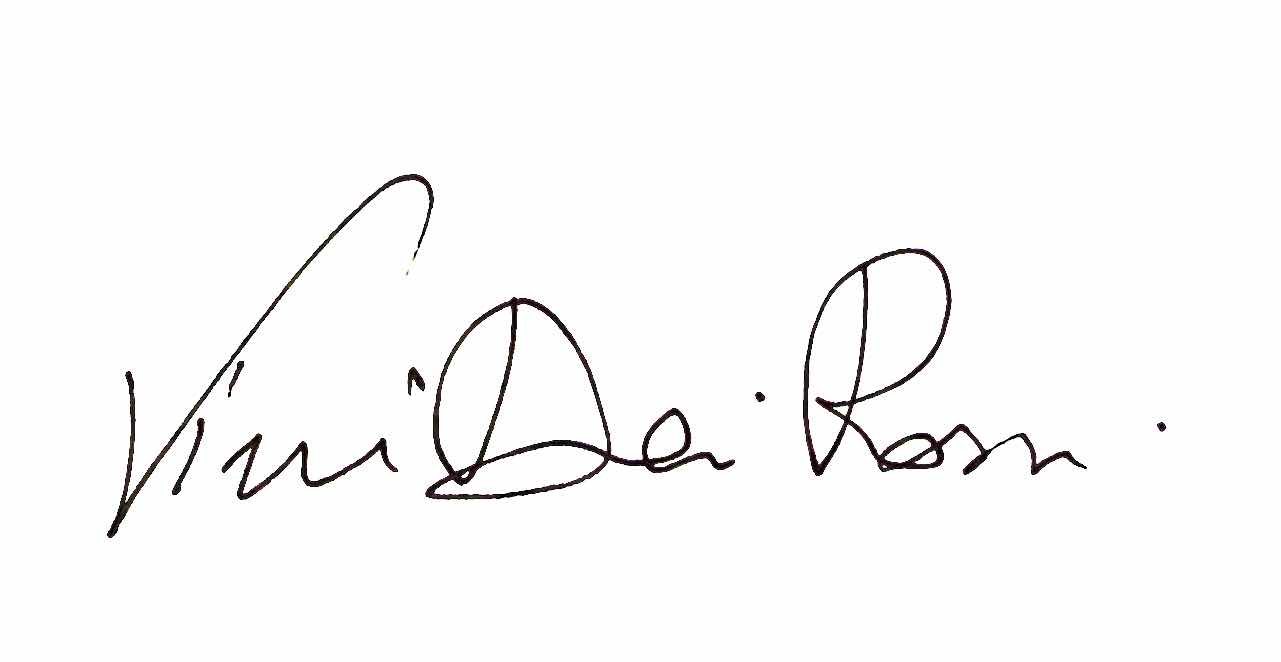 